                           NCG                            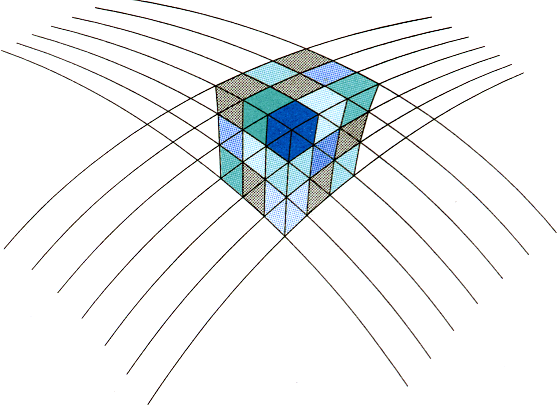                                                                                                                      Netherlands Center for Geodesy and Geo-informatics Call for Abstracts NCG Symposium 2017Delft, 2 November 2017The Netherlands Center for Geodesy and Geo-informatics (NCG) uses its annual symposium to encourage exchange of ideas and discussion of scientific research in the Netherlands in the field of Geodesy and Geo-informatics. The NCG calls for abstracts of scientific research results to be presented at the NCG Symposium 2017. Abstracts are welcomed on all topics in the field of geodesy and geo-informatics. To stimulate discussion staff members of universities participating in the NCG have been asked to coordinate sessions on topics like 3D geo-information, monitoring, point clouds, indoor geo-information, governance, and crowd sourcing. Further sessions are available to accommodate presentations on other topics.Based on abstract reviewing the programme committee will select the abstracts for oral and poster presentations. The deadline for abstract submission is 4 October. Authors shall be notified by
10 October. Please use the form on the next page to prepare your abstract.The symposium will be held at the Delft University of Technology, Stevinweg 1, 2628 CN, Delft. We’re looking forward to your presentations.                           NCG                                                                                                                                                 Netherlands Center for Geodesy and Geo-informatics Abstract submission for the NCG Symposium 2017Abstract submission deadline: 4 October 2017Please submit your abstract to Sieb Dijkstra, info@ncgeo.nlName: Affiliation:E-mail:Presentation title:Abstract (~100 words and optionally 1-2 figures):